.Le règlement intérieur du Lycée Michelet est téléchargeable sur le site du lycée,il doit impérativement être lu par l’étudiant.De même, pour la charte pour les élèves internes.Attestation de prise de connaissance du règlement intérieur (pour tous)et de la charte (pour les élèves internes) Document à imprimer et retourner rempli et signé avec le dossier d’inscriptionJe, soussigné(e)NOM : Prénom : Classe :  déclare avoir pris connaissance du règlement intérieur duLycée Michelet et de la charte pour les élèves interneset m’engage sur l’honneur à le(s) respecterpendant toute ma scolarité en Classe Préparatoire aux Grandes Écoles.Fait à                                               , le                                                       2022.		Signature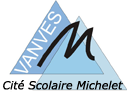 